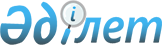 О признании утратившим силу решения маслихата города Шымкент от 14 сентября 2020 года № 69/629-6с "О повышении базовых ставок земельного налога на не используемые земли сельскохозяйственного назначения на территории города Шымкент"Решение маслихата города Шымкент от 12 августа 2022 года № 20/175-VII. Зарегистрировано в Министерстве юстиции Республики Казахстан 18 августа 2022 года № 29172
      В соответствии со статьей 27 Закона Республики Казахстан "О правовых актах", маслихат города Шымкент РЕШИЛ:
      1. Признать утратившим силу решение маслихата города Шымкент от 14 сентября 2020 года № 69/629-6с "О повышении базовых ставок земельного налога на не используемые земли сельскохозяйственного назначения на территории города Шымкент" (зарегистрировано в Реестре государственной регистрации нормативных правовых актов под № 128).
      2. Настоящее решение вводится в действие по истечении десяти календарных дней после дня его первого официального опубликования.
					© 2012. РГП на ПХВ «Институт законодательства и правовой информации Республики Казахстан» Министерства юстиции Республики Казахстан
				
      Секретарь маслихата

      города Шымкент

Б. Нарымбетов
